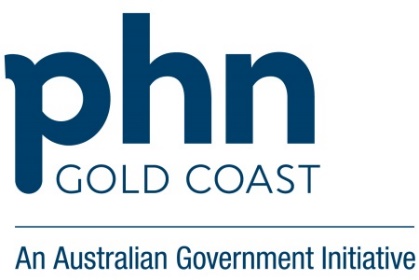 QI Action Plan- add practice name            Health promotion QI activity with a  focus on influenza immunisation Green- Instructions   Yellow- add practice detail   Teal- examples Ask-Do-Describe Ask-Do-Describe Why do we want to change? Why do we want to change? Gap Low coverage of influenza vaccination in the practice population. Benefits Annual vaccination is the most important measure to prevent influenza and its complications and is recommended for all people six months of age and older. Influenza vaccination is particularly recommended for those with medical conditions that place them at greater risk of acquiring influenza and those from vulnerable groups which increase the risk of influenza disease complications (Queensland Health). Evidence Vaccinations are a safe and effective way to protect from serious disease caused by influenza. A population health approach to influenza immunisation across our communities also protects all people, especially people who are ineligible for vaccination. The more people vaccinated in communities, the less likely the disease will spread (Queensland Health).  What do we want to change? What do we want to change? Topic Increased influenza vaccination rates for regular patients of the practice. Recording influenza vaccinations given elsewhere.  How much do we want to change? How much do we want to change? Baseline Baseline data is the % of your current performance, baseline data for QI activities can be obtained from multiple sources e.g.: Data analytic tools- e.g., Primary Sense™ Quarterly PIP QI reports Clinical information systems using the “search” function/patient registers External data sources- e.g., AIR/ National Cancer Screening Register Example: Baseline data can be determined from Primary Sense™ – PIP QI Report 10 Measures (% compliance)  (You could pick one topic or measure from the examples below) XX% of patients 65 years and older who have been immunised against influenza. XX% of patients with diabetes who have been immunised against influenza. XX% of patients with COPD who have been immunised against influenza. Example: current baseline performance is 42% Target Target is the percentage result of the proposed improvement  Example: target is 70% Sample Sample is the number of patients that require vaccination to meet your target Example: 120 patients require an influenza vaccine to meet the target of 70% Who are involved in the change? Who are involved in the change? Contributors Remove/change/add names as required Practice Manager  GPs/Practice Nurses/Receptionists GCPHN QI Project Officer When are we making the change? When are we making the change? Deadlines Baseline data report generated (date)  Implementation between (date range)  Review meeting (date) Evaluation meeting (date) How are we going to change? How are we going to change? Potential solutions These are some options you could implement to increase influenza immunisation recorded rates. Please note you can choose 1 or more or amend/add your own as appropriate for your practice. You do not have to implement all options that are brainstormed/listed. Consider ways to raise influenza vaccination awareness for patients that have not been vaccinated at your practice and develop a plan of action. Share the plan with all members of the practice team. Potential ways to promote influenza vaccination for patients with their usual GP may include: practice webpage, newsletter and social media pages posters and pamphlets  during health assessment, care plan and review appointments phone out of hours and on hold messages SMS alerts online booking system messaging Identify updated influenza vaccination resources for 2022 to assist with promotion Identify high risk patients with missing vaccination and appointments booked opportunistically using Primary Sense™: patients with high complexity ACG 4 and 5 report  patients booked in with missing PIP QI measures (with appointments in the next two weeks)  Offer designated immunisation clinics for patients, consider your practice demographic and plan clinics accordingly (e.g., before/after school/ lunchtime/after work/weekends/designated clinics for vulnerable patients)   Ensure consistent recording of vaccination ‘not given here’ option and entering the date the patient provides if immunisation given elsewhere Implement List your chosen solutions in order of implementation 1. 2. 3. Monitor A minimum of one QI activity review/touchpoint is required. You can include multiple reviews/touchpoints – list by date. If you have only one review during the activity, remove secondary review dates/information that do not apply.  Review 1 - Date:  · What is working/not working?  · Has there been a change in your performance? If not, why not?  Review 2 - Date:  · What is working/not working?  · Has there been a change in your performance? If not, why not? How much did we change? How much did we change? Performance  This section is to be completed at end/closure of activity.  Remove/change/edit as required for your practice e.g.: XX patients 65 and older who have been immunised against influenza increased from baseline to xx% Worthwhile Please choose an option or add your own. More detail can be included as required  e.g. – we believe the effort to complete the activity was worthwhile as we increased our influenza immunisation recorded rates.  OR  We believe this activity was not worth the effort required, as we did not significantly increase influenza immunisation recorded rates efficiently Learn What lessons learnt could you use for other improvement activities?  What worked well, what could have been changed or improved?  e.g., SMS reminders result in higher bookings than phone calls What next? What next? Sustain Implement new processes and systems into business as usual - which parts of this activity, if any, will you incorporate into business as usual at your practice  e.g., Nurses/Doctors will continue to add in influenza immunisations given elsewhere by using the ‘not given here’ option and entering the date the patient provides. Monitor Review target measure quarterly and initiate corrective measures as required. 